APPENDIX 1-8:  Usage Data for ChlorpyrifosChlorpyrifos (059101)Screening Level Usage Analysis (SLUA)Date: March 13, 2015 What is a Screening Level Usage Analysis (SLUA)?Available estimates of pesticide usage data for a particular active ingredient that is used on agricultural crops in the United States.Pesticide usage data obtained from various sources.  The data are then merged, averaged, and rounded so that the presented information is not proprietary, business confidential, or trade secret. What does it contain?Pesticide usage data for a single active ingredient only.Agricultural use sites (crops) that the pesticide is reported to be used on. Available pesticide usage information from U.S. states that produce 80% or more of a crop, in most cases, or less than 80%, in rare cases, depending on the scope of the survey and available resources.Annual percent of crop treated (average & maximum) for each agricultural crop.Average annual pounds of the pesticide applied for each agricultural crop (i.e., for the states surveyed, not for the entire United States).What assumptions can I make about the reported data?Average pounds of active ingredient applied - Values are calculated by merging pesticide usage data sources together; averaging across all observations, then rounding.  Note:  If the estimated value is less than 500, then that value is labeled <500.  Estimated values between 500 & <1,000,000 are rounded to 1 significant digit.  Estimated values of 1,000,000 or greater are rounded to 2 significant digits.)Average percent of crop treated - Values are calculated by merging data sources together; averaging by year, averaging across all years, & rounding to the nearest multiple of 5.  Note:  If the estimated value is less than 2.5, then the value is labeled <2.5.  If the estimated value is less than 1, then the value is labeled <1.Maximum percent of crop treated - Value is the single maximum value reported across all data sources, across all years, & rounded up to the nearest multiple of 5.  Note:  If the estimated value is less than 2.5, then the value is labeled <2.5.What are the data sources used?USDA-NASS (United States Department of Agriculture’s National Agricultural Statistics Service) – pesticide usage data from 2004 to 2013.Private pesticide market research – pesticide usage data from 2004 to 2013.California Department of Pesticide Regulation (DPR) Pesticide Use Reporting (PUR) data for 2004 to 2012.What are the limitations to the data?Additional registered uses may exist but are not included because the available surveys do not report usage (e.g., small acreage crops).Lack of reported usage data for the pesticide on a crop does not imply zero usage.Usage data on a particular site may be noted in data sources, but not quantified.  In these instances, the site would not be reported in the SLUA.Non-agricultural use sites (e.g., turf, post-harvest, mosquito control, etc.) are not reported in the SLUA.  A separate request must be made to receive these estimates.Some sites show some use, even though they are not on the label.  This usage could be due to various factors, including, but not limited to Section 18 requests, existing stocks of the chemical, data collection errors, and experimental use permits (EUPs).  	 		Date: March 13, 2015Screening Level Estimates of Agricultural Uses of Chlorpyrifos (059101)Sorted AlphabeticallyReporting Years: 2004-2013All numbers are rounded.<500: less than 500 pounds of active ingredients.  	<2.5: less than 2.5 percent of crop is treated. 	 <1: less than 1 percent of crop is treated.* Based on CA DPR data only (80% or more of U.S. acres grown are in California)NC: not calculated, only pounds a.i. available.   +:  Crops not known to be listed on active end use product registrations or as Section 18 emergency
exemptions when this report was run. (EPA cancelled use of chlorpyrifos on tomatoes between 2000 and 2002)SLUA data sources include: USDA-NASS (United States Department of Agriculture's National Agricultural Statistics Service) 
Private Pesticide Market ResearchCalifornia DPR (Department of Pesticide Regulation)These results reflect amalgamated data developed by the Agency and are releasable to the public.APPENDIX 1-8 Supplemental Information 1:  Usage Data for Food Handling Establishments and Chlorpyrifos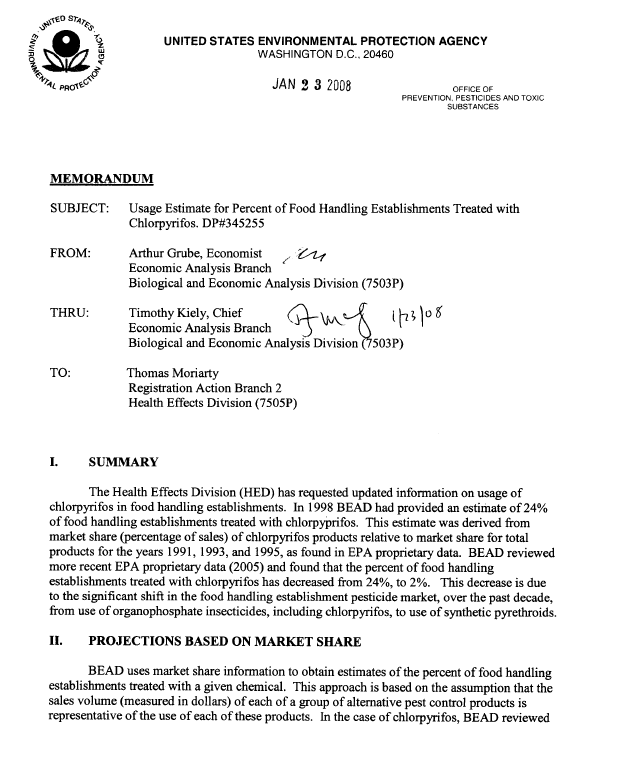 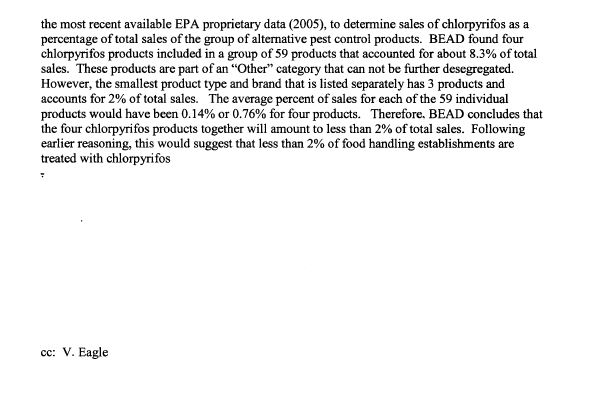 APPENDIX 1-8 Supplemental Information 2:  Usage Data for Turf and Chlorpyrifos.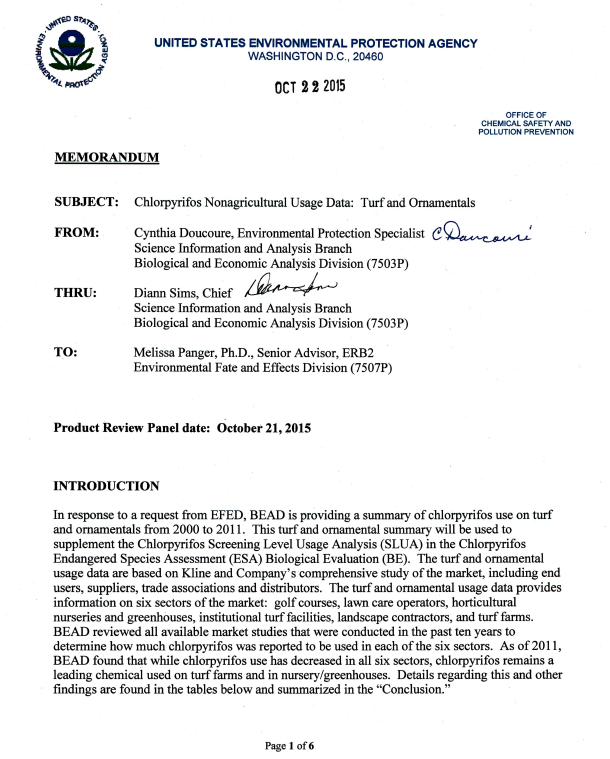 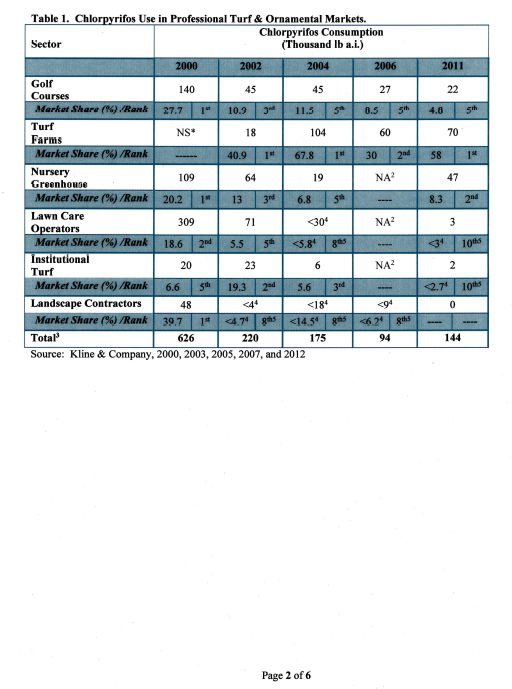 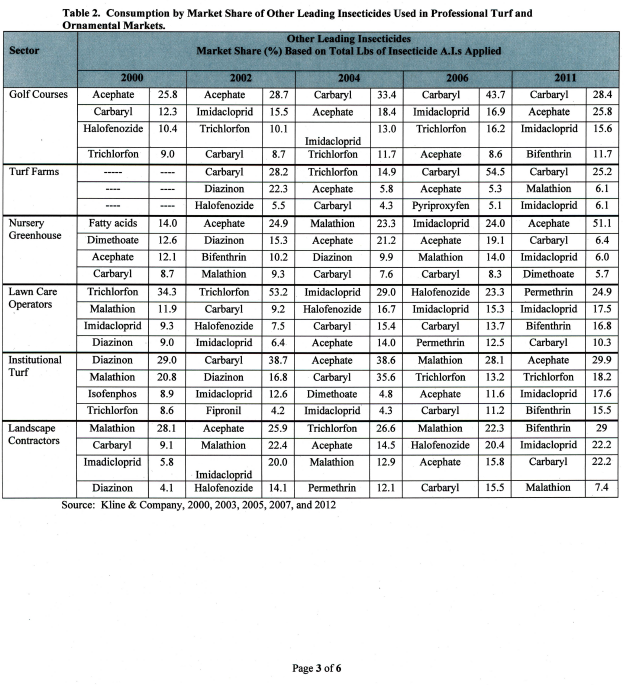 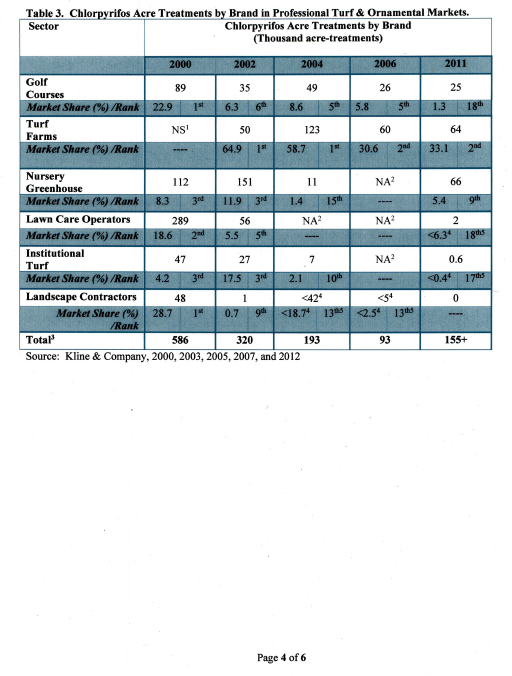 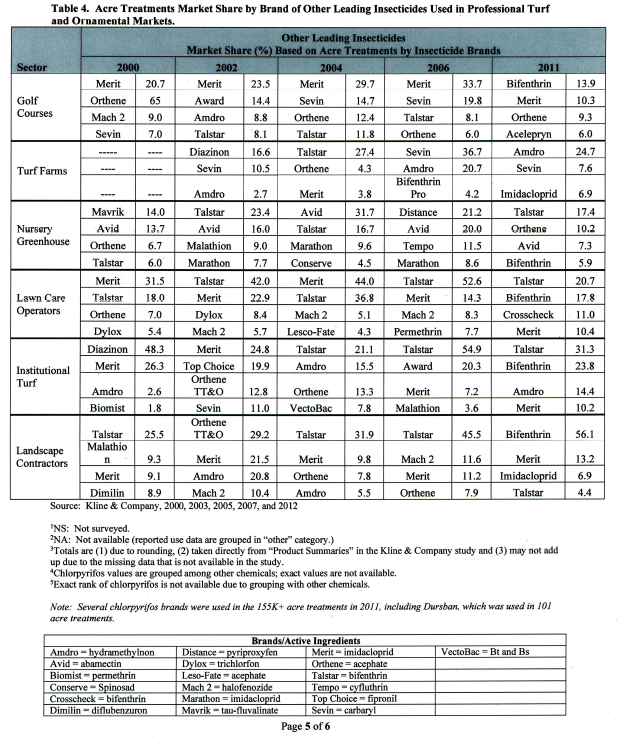 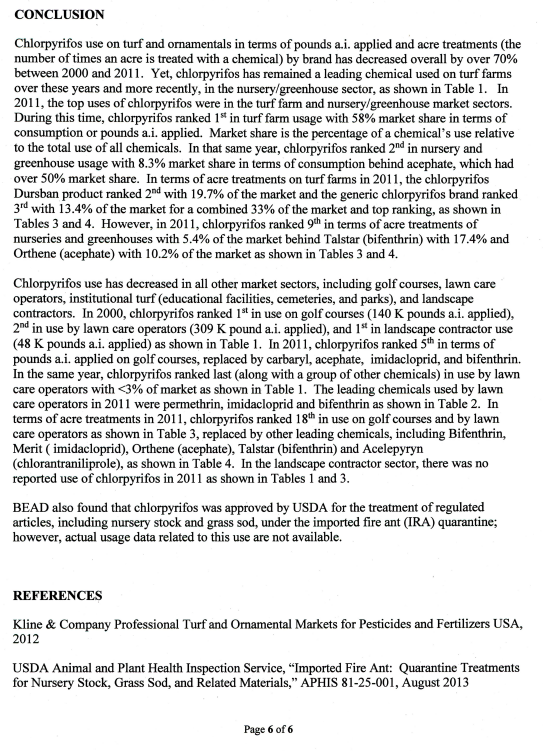 Average Annual Pounds A.I.Percent Crop TreatedPercent Crop TreatedCropLbs. A.I.AverageMaximum1Alfalfa500,0005102Almonds400,00025  40 3Apples300,00060 704Apricots100,000555Asparagus20,00040 606Beans, Green3,000<2.557Broccoli80,000 4060 8Brussels Sprouts* 4,000 NCNC9Cabbage10,000 10 2510Canola40,000101011Cantaloupes+ 2,000<2.5512Cauliflower20,000 35 6013Cherries70,0003045 14Corn1,400,000 <2.55 15Corn (Seed Treatment)<500<1<2.516Cotton100,000 <2.5<2.5 17Cotton (Seed Treatment)1,000<2.5 518Cucumbers3,000 <2.55 19Dry Beans/Peas9,000 <2.55 20Grapefruit50,000254021Grapes200,000102022Hazelnuts6,000 15 25 23Lemons70,000 30 60 24Nectarines8,000 10 20 25Onions60,000405026Oranges500,000 2035 27Peaches60,0002540 28Peanuts200,000101529Pears20,000 153030Peas, Green  2,000 <2.5<2.531Pecans200,0002540 32Peppers2,000 <2.5533Pistachios+  2,000<2.5<2.534Plums/Prunes20,000 10 1535Potatoes+   3,000 <1<2.536Pumpkins2,000<2.5537Sorghum20,000<2.5<2.538Sorghum (Seed Treatment)<500<1<2.539Soybeans1,500,00051040Soybeans (Seed Treatment)<500<1<2.541Squash+  1,000 <2.5 1042Strawberries10,00020 35 43Sugar Beets100,000102044Sunflowers50,00051045Sweet Corn90,000102046Tangelos2,000101547Tangerines7,000 102048Tobacco80,000 102049Tomatoes+3,000 <2.5 <2.550Walnuts400,000455551Wheat500,00051052Wheat (Seed Treatment)<500<1<2.5